Thank you for your interest in running an event. Events help to bring our community together, make Whakatū Nelson a more interesting place to live and contribute to a vibrant economy. Nelson City Council appreciates the hard work and creative energy of our events community and wants to do everything we can to help your event run smoothly. This guide has been put together to help guide your thinking as you plan all the aspects of your event. How to use this guide?As an event organiser, you are responsible for planning and managing risk at your event. This guide is provided to assist you to plan and deliver a safe, healthy, and operationally successful event, and will complement your other plans for security programming, marketing, funding etc. This guide is provided as advice only, it remains your responsibility to ensure that you are aware of regulatory requirements. It is strongly recommended that you contact Nelson City Council for information and advice where you have any questions or uncertainty.To help you plan for your event a template is provided below, to take you through the necessary steps. Remember that you are responsible for identifying additional content, editing wording to reflect your management approach, and adding any and all information critical to your event operations under the Health and Safety at Work Act 2015 (HSWA).Notes before you start:Though I may look long, this advance planning guide will help you to consider all aspects of your event and support you in delivering a successful and safe event.Not all of this template may be relevant for you depending on the size and nature of your event. This guide is a suggested tool for your reference in planning your event operations. You are welcome to develop your own documentation should you choose not to use this template.The event safety guide should be used as a reference point for the level and type of information required within this or any other health and safety documentation.Grey text indicates where specific information about your event must be inserted.Sample information is placed throughout the template for reference only and should be deleted and replaced with information specific to your event.Sections 1 – 6 ask for operational information that describes your event and demonstrates, in a general sense, how you are going to deliver a safe event environment.Section 7 suggests headings and content for more detailed plans or procedures for managing risks identified through your risk control planning (Section 6).Section 8 provides example appendices i.e., forms, definitions, and a sample risk management framework relevant to your event.If you have questions about Council Consents after reading this guide, please contact our Customer Services Centre: 03 546 0200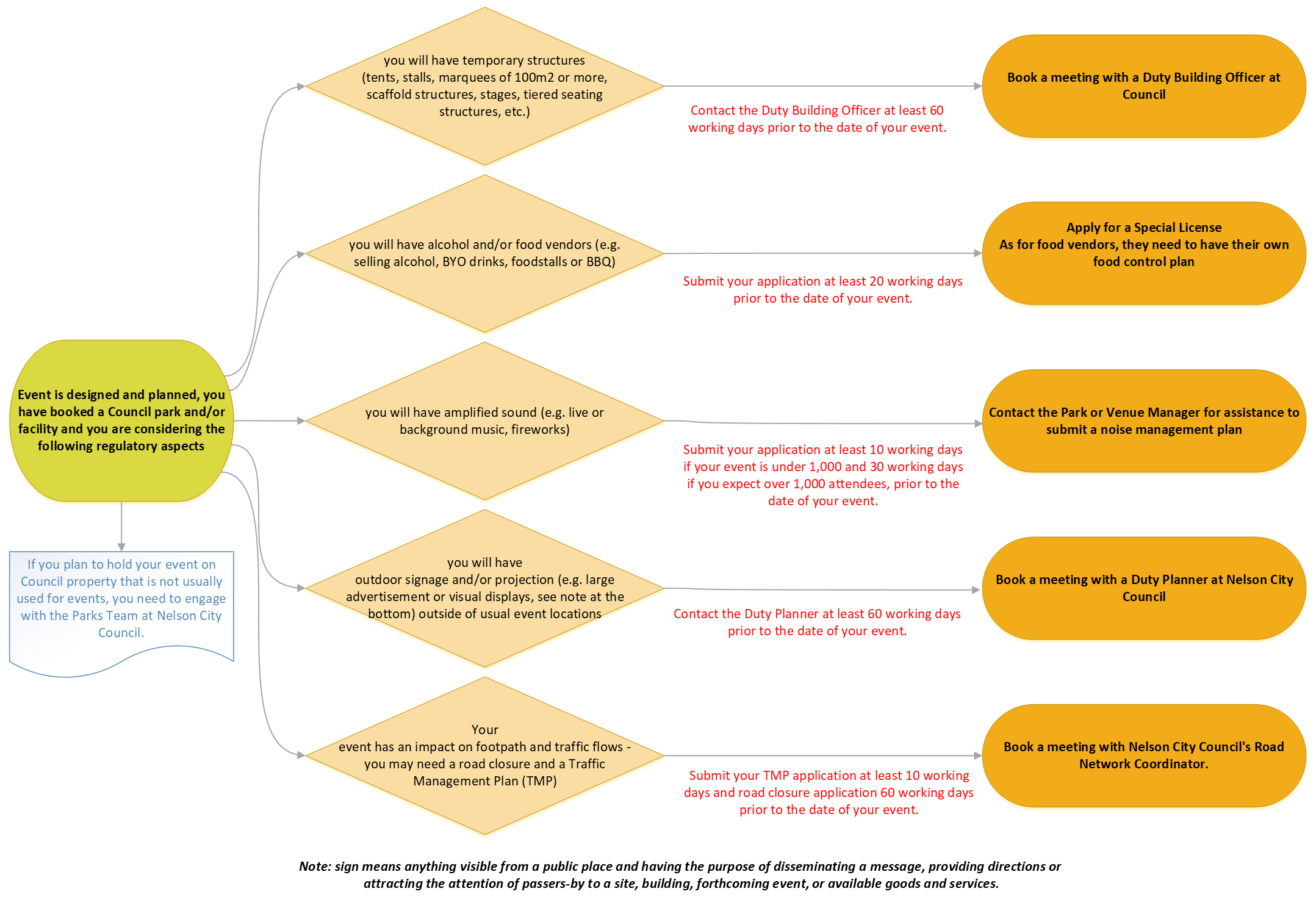 YOUR EVENT NAME operations planPurposeThis document outlines how YOUR ORGANISATION NAME OR INDIVIDUAL’S NAME plans to take all practicable steps to deliver a safe and therefore enjoyable event experience at EVENT NAME, DATE AND LOCATION.We/I understand and accept that under the Health and Safety at Work Act 2015 (HSWA), ORGANISATION/OR ORGANISER NAME, has at all times a duty of care to ensure the health and safety of all event participants and spectators, event staff, contractors, subcontractors, volunteers, other event delivery participants such as sponsors, and any persons legally entitled to be at or in the vicinity of the event site.EVENT HEALTH AND SAFETY COMMITMENTYou will consider the following:Have a risk management process in place for identifying, documenting, assessing, managing, and reviewing event risks;Provide event health and safety information to all event stakeholders (FENZ, Police, St John, Council, etc.) through pre- planning meetings, site inductions, event signage, event day briefings and event day incident reporting;Have clear health and safety roles and responsibilities for the event’s delivery team (including contractors, volunteers, delivery partners);Have clear lines of communication and consultation with contractors (PCBUs1)Have an agreed process for reporting and investigating incidents;Plan event day site checks and monitoring, that feed into daily/end of event debriefs to ensure continuous improvement; andComply with all relevant legislation, regulations, codes of practice and industry standards.EVENT DETAILS1 PCBU – Person conducting a business or undertaking ref Health and Safety at Work Act 2015TicketingWho, how, datesSite mapINSERT/ATTACH SITE MAPEvent programmeLive Stream, flyers, etc.Production schedule and run sheetINSERT (WHEN AVAILABLE) – schedule including pack in and out activities.KEY CONTACTS AND RESPONSIBILITIESThe key contacts and their role/service are as follows. After-hours contacts are required in case of an incident that needs to be communicated i.e. postponement.EVENT ORGANISER RESPONSIBILITIESYou are a PCBU (person conducting a business or undertaking) under the HSWA.Your Health and Safety responsibilities with contractorsEVENT ORGANISER commits to undertaking the following actions at EVENT NAME to support delivery of a safe event environment or where harm occurs, effective management of the occurring incident by:Reviewing all contractors’ event specific health and safety management plans prior to any works taking place and accepting the level of risk management associated with their worksSite inductions for all contractors including event overview, on site hazards, H&S reporting and investigation processes, location of facilities (toilets, water) (refer to induction check list)EVENT ORGANISER is taking a contractor induction: WHERE AND WHENOnsite monitoring of contractor activity in line with contractors event specific H&S plans (pack in/out and event day)EVENT ORGANISER is monitoring contractors when on siteProviding post event feedback to inform future planning and documentation.YOUR CONTRACTOR LISTThe following contractors have been engaged for the event (complete if applicable).INDUCTIONSYou must provide pre-briefings and onsite inductions to the above contractors to ensure H&S information is clearly communicated. (Refer induction checklist in appendices for what is covered and who has been inducted on site)RISK MANAGEMENTTo plan for a safe and successful event and meet health and safety duties, risks that arise from the event must be effectively managed. As the event organiser, we are aware that risks to health and safety arise from people being exposed to hazards.Hazard = anything that could cause harm,Risk = the potential harm caused by the hazard.The risk control plan describes:All known event risks including during pack in and out,How they are being managed (eliminated or minimised),Who is responsible for managing the risk, andHow it is used as a daily hazard checklist.Risk control planThe risk control plan has been provided to all named in the ‘owner’ column in the plan below, where possible both as a hard copy and electronically. The ratings definition table below has been used to assess the likelihood and impact of each identified risk and therefore show the level of risk via a risk score. Please refer to appendices – risk management framework.Risk rating definitions tableCommand, control, and communicationThe below personnel chart shows an example of an event structure and who will communicate with whom in the case of an incident, where 111 is not the first point of call. (SAMPLE: Delete and develop your own if the below is not relevant to your event.)In the case of an incident all event stakeholders are briefed to meet at INSERT LOCATION to get a detailed report on the incident and develop the action plan to manage safety of those on site.Communication channels (SAMPLE. Describe how stakeholders on site are to communicate with each other)Event day reporting and incident managementThe below section outlines how event day reporting will be managed depending on the information or incident that has occurred.The event day log will record all key event information (weather, crowd levels, and operational issues) and incidents/accidents/near misses (minor or major).Serious harm accidents will be noted in the event day log (see appendices). The investigation and reporting will follow WorkSafe procedures and forms (refer to risk control plan documents section titled notifiable accident reporting).Event day incident procedure(SAMPLE: Delete and develop your own if the below is not relevant to your event.)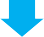 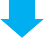 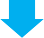 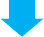 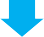 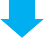 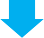 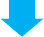 Risk control plan details The below plans/procedures describe actions undertaken to eliminate or minimise the risks identified in the risk control plan (Section 6.1)DELETE ANY OF THE HEADINGS IN SECTION 7 THAT DO NOT APPLY TO YOUR EVENT AND ADD ANY SPECIFIC TO YOUR RISK CONTROL PLANS.Emergency ServicesNZ Police – Describe how you have engaged with Police, if they will be present at the event, key contact and onsite location.NZ Fire Service – Describe how you have engaged with Fire Service, if they will be present at the event, key contact and onsite location.First Aid ProvisionThe following first aid provisions are in place:First aid register – to be provided.Notifiable accidents reporting procedure (WorkSafe)The event site is a workplace. Any incident that occurs within the event footprint or area of control will follow the below WorkSafe procedures.Source: http://www.business.govt.nz/worksafe/tools-resourcesNotifiable event procedurePreserve the siteThe person who manages or controls the event site (workplace) must take all reasonable steps to ensure that the site of the notifiable event is preserved and not disturbed until a WorkSafe inspector authorises you to do so.Notify WorkSafeIf someone is seriously injured as a result of the event activity, then the process will be:Notify WorkSafe as soon as the event organiser (or representative) is aware that someone has been seriously injured (notifiable).The notification will be made even if emergency services attend.Only one notification is required for each notifiable event.How to notify WorkSafe:Phone: 0800 030 040 and online: http://forms.worksafe.govt.nz/notifiable-event-notificationKeep recordsLost child procedureLost children management planWhere the presence of children (or vulnerable persons) is involved, a procedure is in place to ensure the safe and timely return of lost dependents. Refer to forms section of the appendices for the lost child form.Lost child centreDESCRIBE THE AREA, LOCATION, TYPE OF STRUCTURE AND HOW IT WILL BEIDENTIFIED TO THE PUBLIC e.g. Tent, signposted, noted on maps and publicised via PA announcements as the location for care-givers to report or collect lost children.CommunicationDESCRIBE HOW EVENT STAFF AND VOLUNTEERS WILL FACILITATECOMMUNICATION FOR LOST CHILDREN e.g. all event staff, volunteers and security to have cell phones or some other form of communication device to facilitate communication re lost children.DESCRIBE HOW YOU WILL HAVE INFORMED STAFF ON WHAT TO DO e.g. All staffbriefed to take any lost children to lost child centre and on lost child procedure, contact phone number to be displayed at stage.StaffingINSERT DETAILS ON WHO WILL MANAGE THE LOST CHILD CENTRE AND PROCEDURE, HOW HAVE THEY BEEN SELECTED, HOW AND WHEN STAFF WILL BE BRIEFED ON LOST CHILD PROCEDURE e.g.procedure included in all staff briefing, hard copy of the lost child procedure is available for easy reference, staffed with 'children orientated' volunteers with childcare experienceMinimum 2 volunteers available to staff lost child centre at all timesOne volunteer responsible for coordinating the procedure and capturing dependent’s information and another caring for the dependent/s.ProcedureDESCRIBE HOW THE PROCEDURE WILL BE MANAGED FOR LOST CHILDREN e.g. thelost child centre will be the main point for coordination and collection. All staff will be briefed on the following procedure:Traffic ManagementThe event traffic management plan has been reviewed and approved by Nelson City Council’s transport department.Overview of traffic management: Explain why and what, and who the contractor is.Road closures: E.g.: Smith Street (between Brown Street and White Road) from 2pm to 8pm on Saturday, 5 June 2016.Parking restrictions:For full plan see appendices. INSERT TMPLightingContractor:	INSERT NAMEDESCRIBE SERVICES - comment on any lux levels that may apply to the event location (resource consent conditions)MarqueesContractor:	INSERT NAMEDESCRIBE marquee dimensions, how being secured (pegging/weights). Show on site map.FencingContractor:	INSERT NAMEDESCRIBE SERVICES – type e.g. crowd control barriers, if scrammed or containing signage. Show on site map.Sound/AVContractor:	INSERT NAMEDESCRIBE SERVICES/EQUIPMENT – PA, mics etc.StagingContractor:	INSERT NAME DESCRIBE LOCATION(S)/DIMENSIONS.Food vendorsThe following food vendors will provide the current certificate, insurances, and relevant food safety documentation.AccessibilityDESCRIBE HOW YOU HAVE INTEGRATED ACCESSIBLITIY PLANNING PROVISIONSTO KEY FACILITIES FOR MOBILITY IMPAIRED e.g. toilet, venue access, sign language and parking facilitiesWaste managementAll information and plans can be accessed on Nelson City Council’s website, using the following link: http://www.nelson.govt.nz/services/rethink-waste/rethinkreducereuse/reducing-waste-at-events/ Event Planning GuideName:Role:Date:Signature:Event name:Event name:Event name:Event summary & scope: (briefly outline the nature and scope of the event and activity on the event site)Event summary & scope: (briefly outline the nature and scope of the event and activity on the event site)Event summary & scope: (briefly outline the nature and scope of the event and activity on the event site)Site description: (e.g. name, address, key features)Site description: (e.g. name, address, key features)Site description: (e.g. name, address, key features)Event dates & times:Note: If you have a maritime event, include set up and pack down time required on water and consider tide times.Pack-in date/s:Pack-in times/s:Event dates & times:Note: If you have a maritime event, include set up and pack down time required on water and consider tide times.Event start date/s:Event end date/s:Event dates & times:Note: If you have a maritime event, include set up and pack down time required on water and consider tide times.Event start time: Event Start time:Event end time: Event end time:Event dates & times:Note: If you have a maritime event, include set up and pack down time required on water and consider tide times.Pack-out date/s:Pack-out time/s:Event organiser contact details:Contact name:Contact name:Event organiser contact details:Mobile:E:Address:Alternative contact:Contact name:Contact name:Mobile:E:Address:Total site capacity: Number of people that the site can accommodate at any one timeAnticipated participation numbers (workers/spectators etc.) on the event site at any one time:Anticipated participation numbers (workers/spectators etc.) on the event site at any one time:Anticipated participation numbers (workers/spectators etc.) on the event site at any one time:Anticipated participation numbers (workers/spectators etc.) on the event site at any one time:Anticipated participation numbers (workers/spectators etc.) on the event site at any one time:Anticipated Participants and spectatorsAnticipated Participants and spectatorsYesNoExpected number of persons:ParticipantsParticipantsEmployeesEmployeesSpectators/patronsSpectators/patronsContractors (include staff numbers)Contractors (include staff numbers)VolunteersVolunteersVendors (include staff numbers)Vendors (include staff numbers)OthersOthersTOTALTOTALTOTALResponsibilityName of contactContact number(during event and after hours)Company / organisationEvent manager (24/7)2IC event manager (24/7)Event H&S representative(prior/during and post)Liquor licenseeStallholder managerFirst aid on siteTraffic management (incl. parking)Waste managementLost childrenINSERT OTHERSType of serviceDescription of work undertaken and equipment to be usedMost senior person responsible for safety at the event and company nameContact number and emailEvent specific safety plan receivedIndustry certification/ license no (if applicable).Event site induction completed/dateElectricalFood stallsScaffoldingStageSoundMarqueeFencingTraffic managementLIST OTHERWhatAttendeesShould include anyone required on site throughout pack in/pack out other than general public on event day.Date/timeMeeting location pointPre-briefingSite inductionUpon arrival to site.Likelihood(L)DefinitionImpact(I)DefinitionRiskscoreCategoryDescription1 RareOnce every 10 years, never heard of it happening1 InsignificantMinor injury, first aid not required1-3Very lowWhile control issues may still exist at this level, their impact will be low.2 UnlikelyEvent will seldom occur i.e., every two years2 MinorFirst aid or minor treatment4-7LowThis level of risk is still considered unacceptable in certain circumstances.3 PossibleEvent will intermittently occur i.e., annually3 ModerateMedical treatment required8-14MediumRequire attention with a degree of priority. Remedial action should be identified, and implementation commenced with appropriate priority.4 LikelyEvent will occur in most circumstances i.e., monthly4 MajorSerious harm, for example broken bones, hospitalisation15-20HighThis level of risk also requires immediate attention and should not proceed without clear and timely action plans identified to reduce the risk.5 Almost certainEvent expected to occur in most circumstances i.e., daily5 ExtremeLoss of life, multiple serious harms, permanent severe disability21-25Very highDo not proceed with any risk at this level without specialist assistance to further treat/reduce risk including the possible development of contingency plans and/or risk transference strategies.IDENTIFYIDENTIFYIDENTIFYASSESSPLANPLANPLANIMPLEMENTIMPLEMENTRisk IDDescription of riskPotential impactRisk (likelihood x impact)ControlsOwnerResidual risk (likelihoodx impact)Event check/notesDocumentation referenceReference numberWhat could go wrong and its cause (trigger/hazard)What could be the effect of this riskBefore controls are in place.What is the plan to eliminate the risk, or reduce the likelihood or impact if it occurs (minimise)Person responsible for the controlsafter controls are in placeDate/who/actions.i.e. security planPack-in/-out i.e. moving vehicles, working at height, fatiguePack-in/-out i.e. moving vehicles, working at height, fatiguePack-in/-out i.e. moving vehicles, working at height, fatiguePack-in/-out i.e. moving vehicles, working at height, fatiguePack-in/-out i.e. moving vehicles, working at height, fatiguePack-in/-out i.e. moving vehicles, working at height, fatiguePack-in/-out i.e. moving vehicles, working at height, fatiguePack-in/-out i.e. moving vehicles, working at height, fatiguePack-in/-out i.e. moving vehicles, working at height, fatigue1Moving vehicles (2)injury to pedestrians (3)6 (2x3)Event fenced. Entry points manned. Essential vehicles walked in 5km/h max. with hazardsSite manager2 (1x2)event date/no incidents logged/note fordebriefDebriefLIST OTHERSEnvironmental effects i.e. the effect of wind/rain and UV protection, extreme weather conditions (cancellation/postponement)Environmental effects i.e. the effect of wind/rain and UV protection, extreme weather conditions (cancellation/postponement)Environmental effects i.e. the effect of wind/rain and UV protection, extreme weather conditions (cancellation/postponement)Environmental effects i.e. the effect of wind/rain and UV protection, extreme weather conditions (cancellation/postponement)Environmental effects i.e. the effect of wind/rain and UV protection, extreme weather conditions (cancellation/postponement)Environmental effects i.e. the effect of wind/rain and UV protection, extreme weather conditions (cancellation/postponement)Environmental effects i.e. the effect of wind/rain and UV protection, extreme weather conditions (cancellation/postponement)Environmental effects i.e. the effect of wind/rain and UV protection, extreme weather conditions (cancellation/postponement)Environmental effects i.e. the effect of wind/rain and UV protection, extreme weather conditions (cancellation/postponement)High windsFalling treesCancel or delay eventUV exposureSun burn/ heat stroke/DehydrationPromote the use of sun screenProvide refreshments.Provide shade options.Heavy rainSlip hazardsCordon off slip areasCancel or delay event.High risk activity i.e. Pyrotechnics, gas work, working at height,High risk activity i.e. Pyrotechnics, gas work, working at height,High risk activity i.e. Pyrotechnics, gas work, working at height,High risk activity i.e. Pyrotechnics, gas work, working at height,High risk activity i.e. Pyrotechnics, gas work, working at height,High risk activity i.e. Pyrotechnics, gas work, working at height,High risk activity i.e. Pyrotechnics, gas work, working at height,High risk activity i.e. Pyrotechnics, gas work, working at height,High risk activity i.e. Pyrotechnics, gas work, working at height,Defective LPG/Natural Gas Bottle (e.g.: BBQbottle)Fire, explosion/ injury to publicGas bottles have a current certification date.A charged and appropriate fire extinguisher with current certification/ fire blanketElectrical, sound & lighting i.e. registered tradesman, isolation required, tagged and tested, tripping hazardsElectrical, sound & lighting i.e. registered tradesman, isolation required, tagged and tested, tripping hazardsElectrical, sound & lighting i.e. registered tradesman, isolation required, tagged and tested, tripping hazardsElectrical, sound & lighting i.e. registered tradesman, isolation required, tagged and tested, tripping hazardsElectrical, sound & lighting i.e. registered tradesman, isolation required, tagged and tested, tripping hazardsElectrical, sound & lighting i.e. registered tradesman, isolation required, tagged and tested, tripping hazardsElectrical, sound & lighting i.e. registered tradesman, isolation required, tagged and tested, tripping hazardsElectrical, sound & lighting i.e. registered tradesman, isolation required, tagged and tested, tripping hazardsElectrical, sound & lighting i.e. registered tradesman, isolation required, tagged and tested, tripping hazardsElectrical cablesPhysical injury Electric shockElectrical cables to be covered or laid away from high traffic areas.Any mains or generator powered portable electrical equipment to be used in conjunction with an RCD (Residential Current Device) and suitable for outdoor useElectrical cables are well maintained, tagged and tested and safe for use outdoorsContractors have good testing processesOnsite power has been checked to have been serviced and maintained by Council/Assetowner.Staging and structures/obstacles i.e. dimensions and weight of structures, building consent, ground stabilityStaging and structures/obstacles i.e. dimensions and weight of structures, building consent, ground stabilityStaging and structures/obstacles i.e. dimensions and weight of structures, building consent, ground stabilityStaging and structures/obstacles i.e. dimensions and weight of structures, building consent, ground stabilityStaging and structures/obstacles i.e. dimensions and weight of structures, building consent, ground stabilityStaging and structures/obstacles i.e. dimensions and weight of structures, building consent, ground stabilityStaging and structures/obstacles i.e. dimensions and weight of structures, building consent, ground stabilityStaging and structures/obstacles i.e. dimensions and weight of structures, building consent, ground stabilityStaging and structures/obstacles i.e. dimensions and weight of structures, building consent, ground stabilityBouncy Castle or amusement deviceInjury to publicThe ground being used is free from hazards and flat.Children are being safely managed on and off the inflatable, with matting placed at egress points where ground is too hard.Separation of larger or more boisterous users from smaller or more timid onesThe Bouncy Castle Provider is:o	Installing and uninstalling theBouncy Castle or amusement deviceInjury to publicinflatable. They will advise if it is too windy to install, or when it should be deflated if weather changes during the event.Training an adult to help ensure safe use by users, if the provider isn’t on site.Providing a Residual Current Device (RCD) and proof of tag and testing for any cables.NZ PolicePolice RT systemSite phone if relevant/mobileFirst aid providerOwn RT systemSite phone if relevant/mobileSecurityOwn RT systemSite phone if relevant/mobileEvent managerEvent RT systemSite phone if relevant/mobileDescribeservices/providerServices location onsiteand durationContact name/mobilenumber/radio channelPack inEvent dayPack outCompany nameFood descriptionSite locationFood safety license no.Insurance certificateSite induction and pre- briefing(Date/time)